信丰县2022年公开选拔城区小学中层干部报名二维码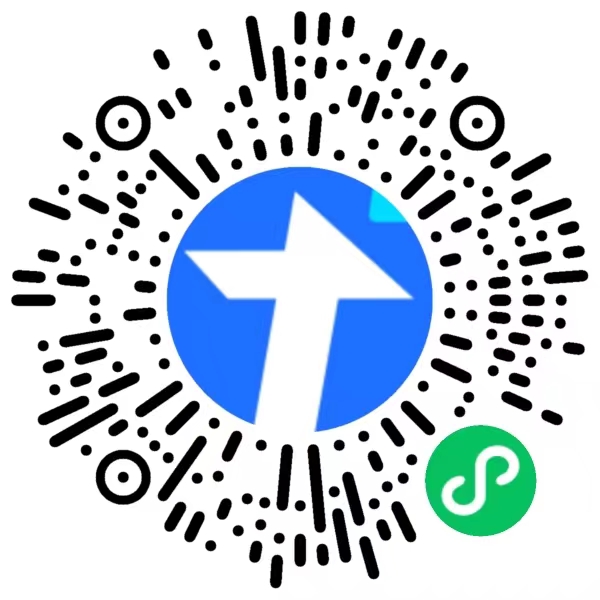 